Отчет инструктора по ФИЗО   Замарацких Н.В. Пятница  22.05.2020 г.Реализация организованной образовательной деятельности по физическому развитию:1. 2-ая младшая   группа2. Старшая группа1.   2-ой младшей    группе было предложено общеразвивающие упражнения. В упражнении приняли участие  5   детей. Общеразвивающие упражнения способствуют улучшению координации движений, ориентировке в пространстве, положительно влияют на сердечно- сосудистую и дыхательную функции организма.2. Старшей  группе было предложено общеразвивающие упражнения. В упражнении приняли участие  4    детей. Общеразвивающие упражнения способствуют улучшению координации движений, ориентировке в пространстве, положительно влияют на сердечно- сосудистую и дыхательную функции организма.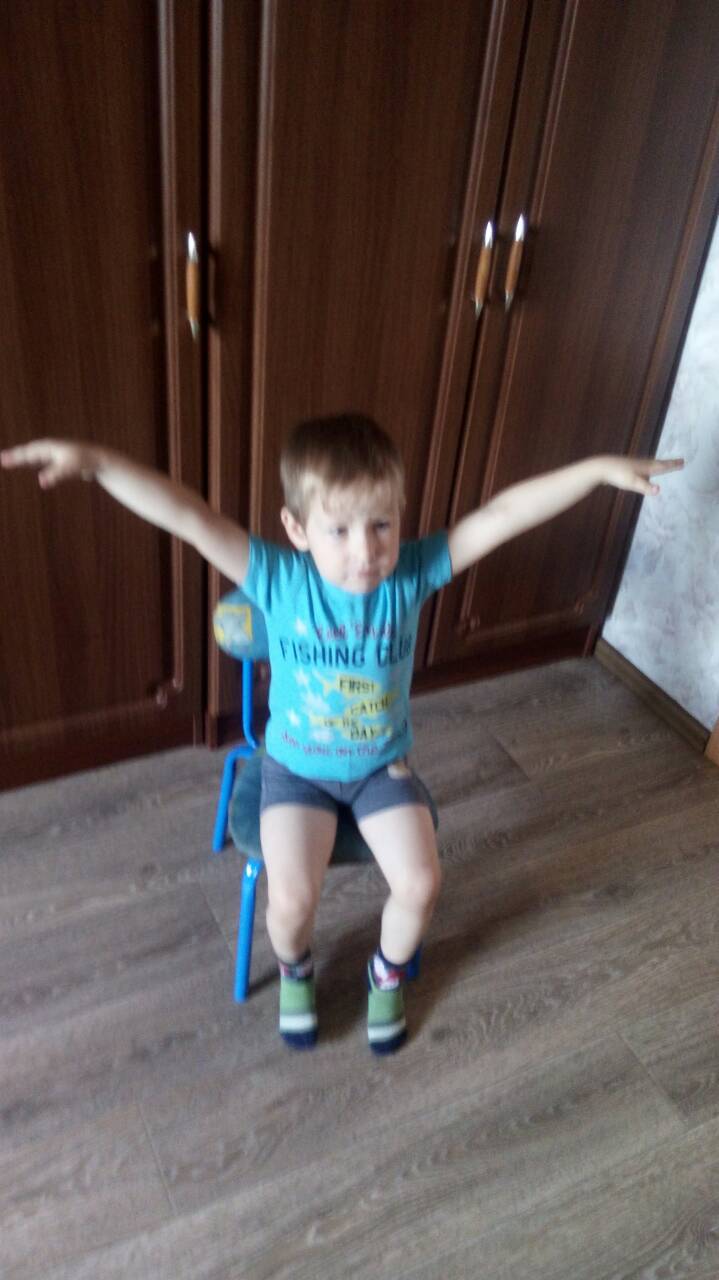 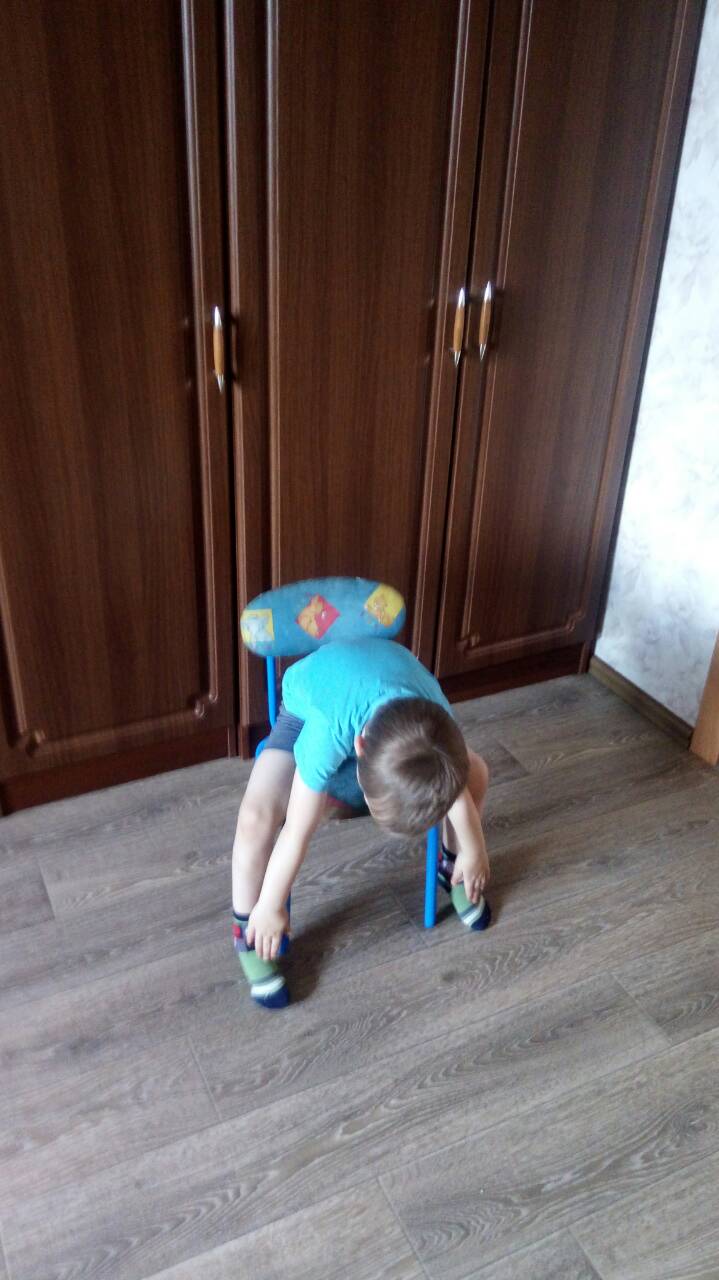 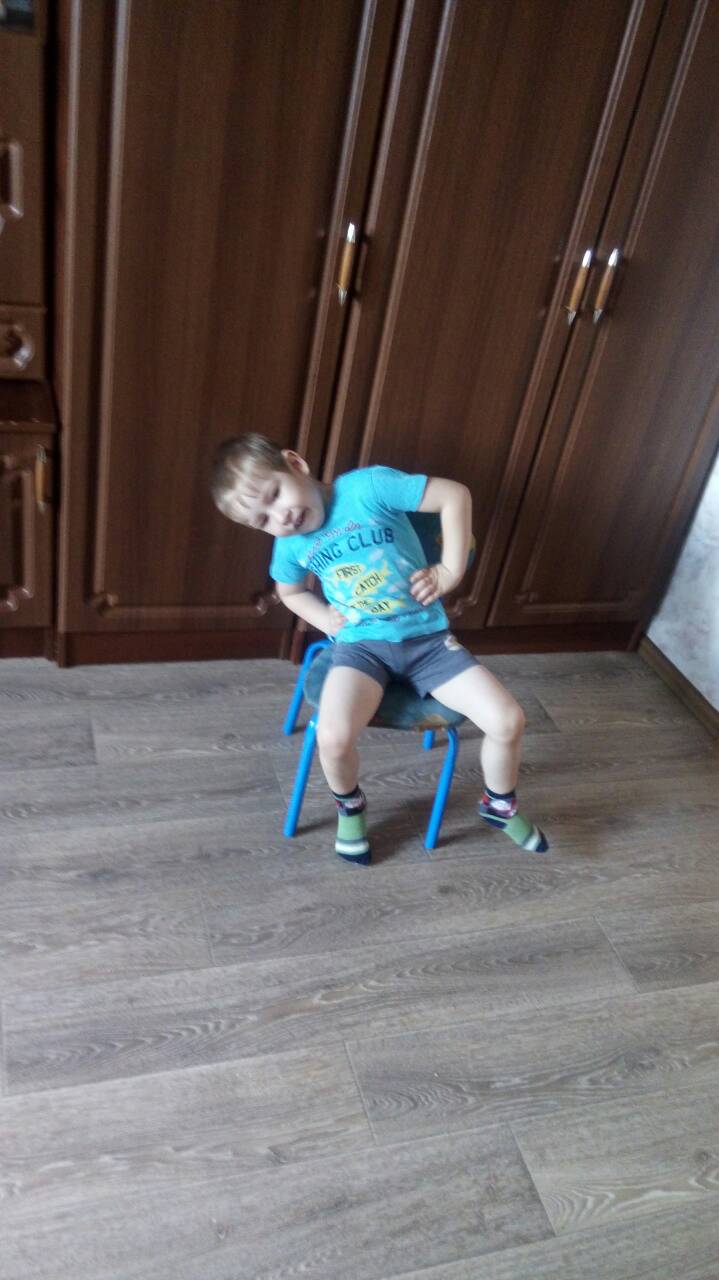 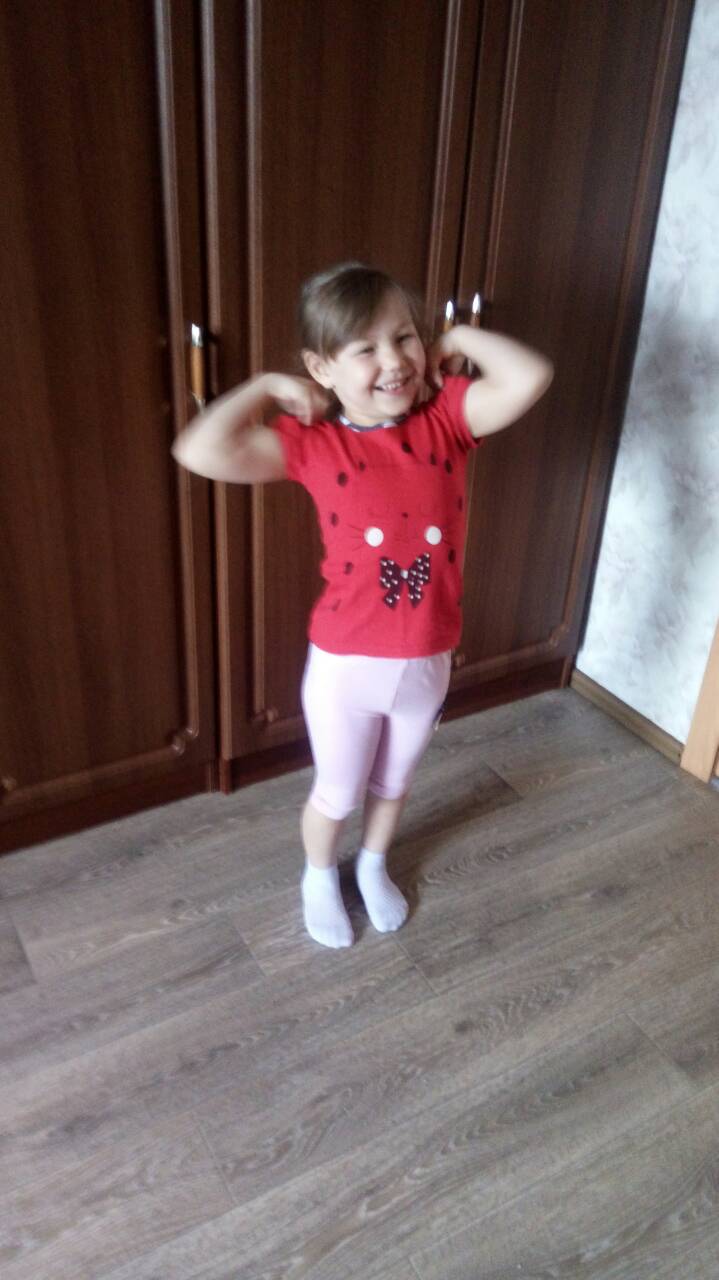 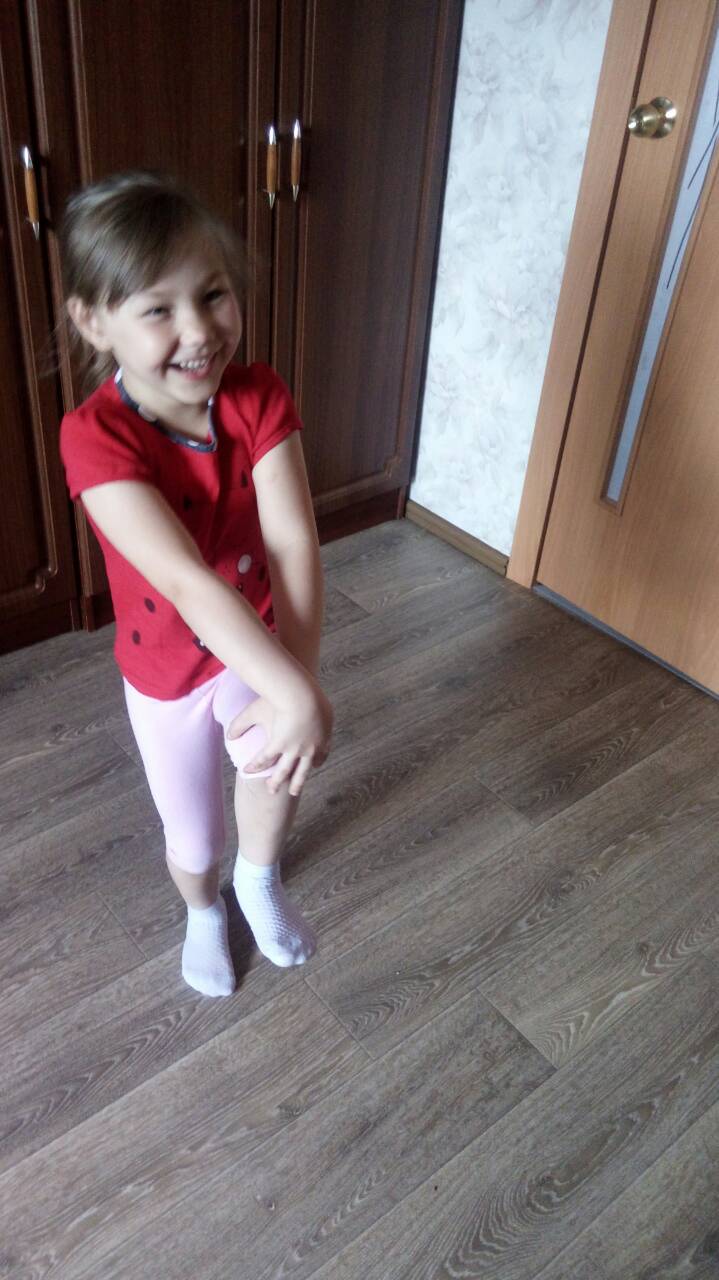 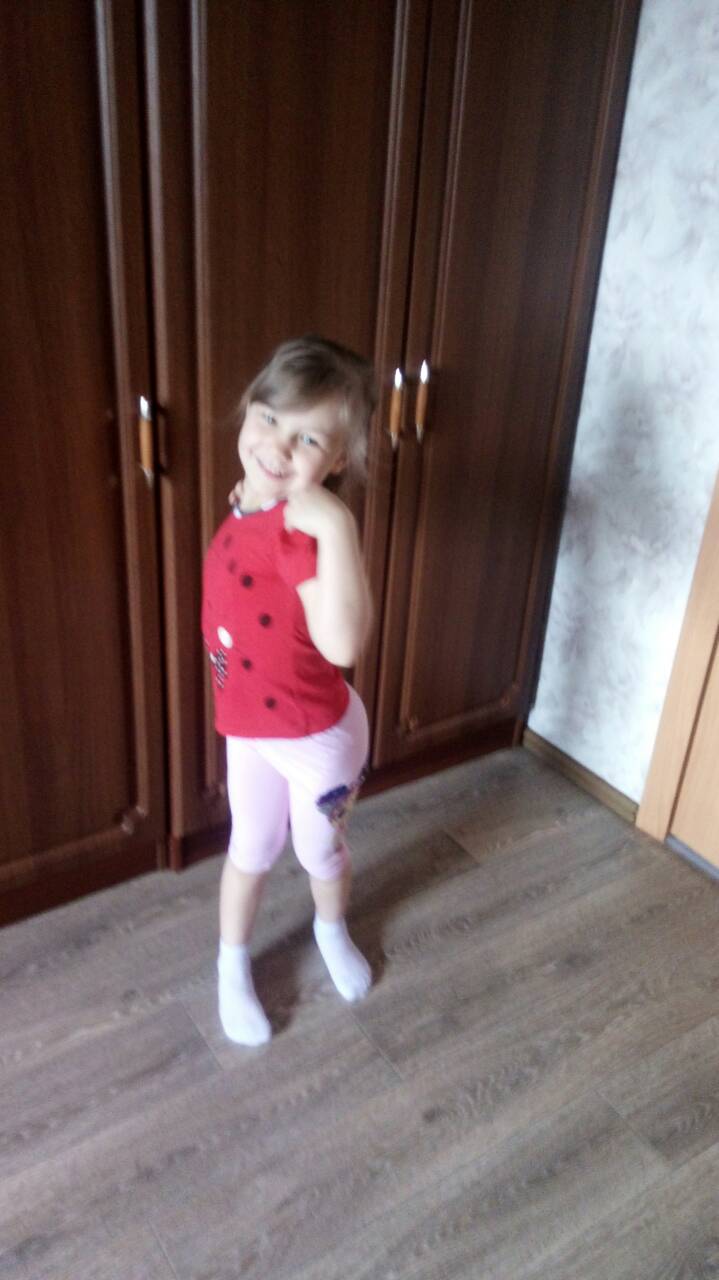 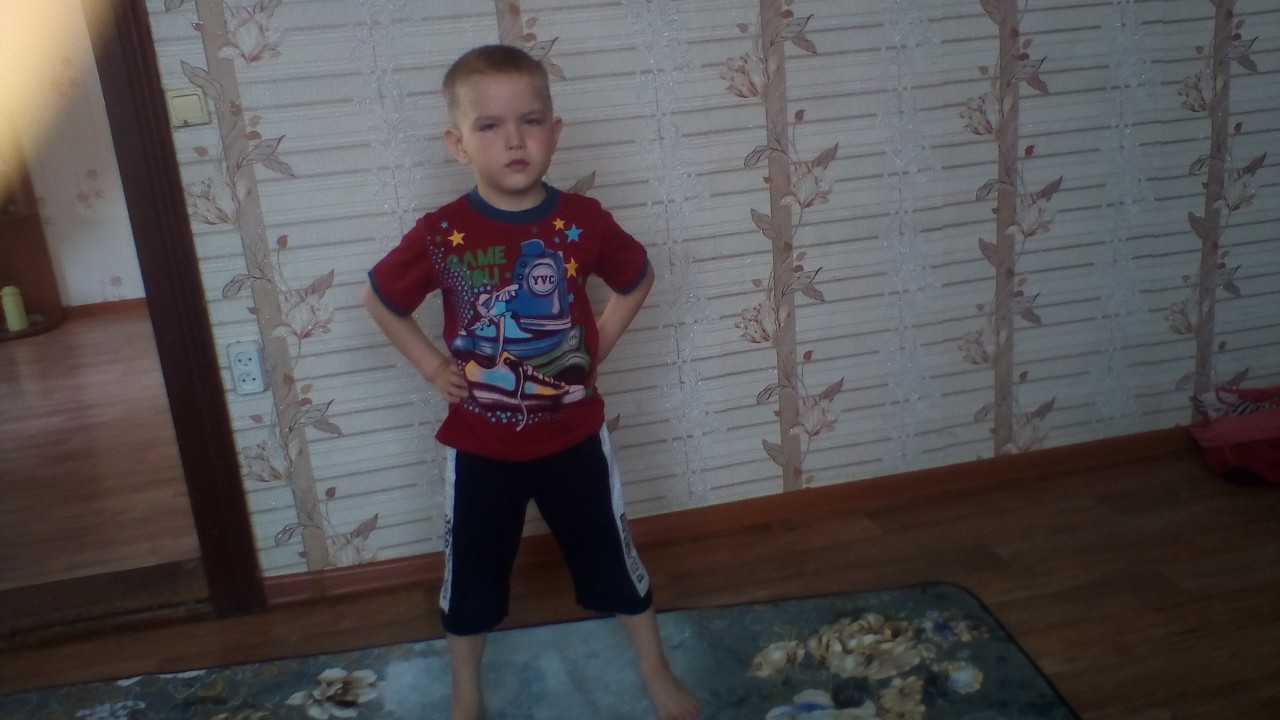 